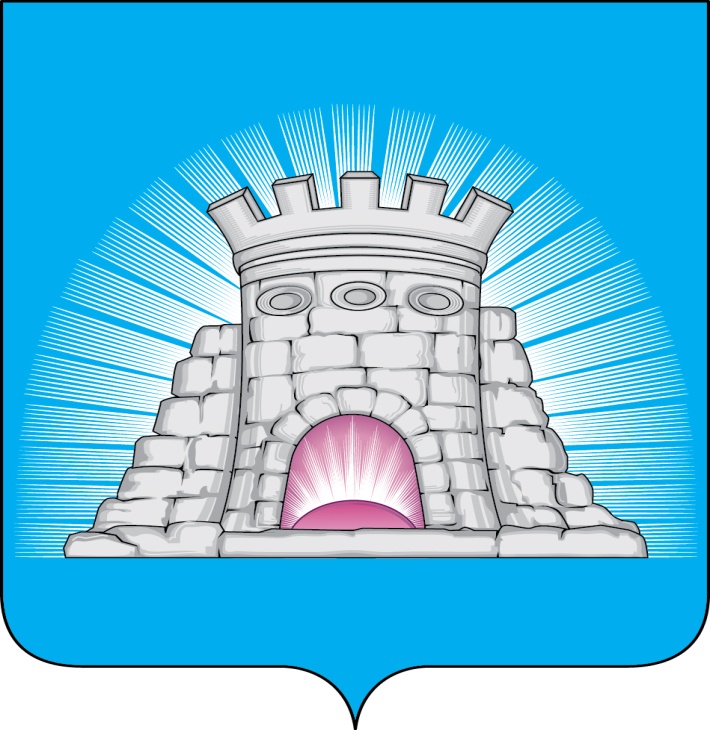 П О С Т А Н О В Л Е Н И Е                                                 12.08.2022      №     1462/8г.Зарайск                                      О запрете розничной продажи алкогольной                                      продукции на территории городского округа                                      Зарайск Московской области на период проведения                                   праздничных мероприятий, посвященных Дню                                   города Зарайска 19-21 августа 2022 года      В соответствии Федеральным законом от 06.10.2003 N 131-ФЗ "Об общих принципах организации местного самоуправления в Российской Федерации", Федеральным законом от 28.12.2009 N 381-ФЗ "Об основах государственного регулирования торговой деятельности в Российской Федерации", п.8 ст.16 Федерального закона от 22.11.1995 № 171-ФЗ «О государственном регулировании производства  и оборота  этилового спирта, алкогольной и спиртосодержащей продукции и об ограничении потребления (распития) алкогольной продукции», в связи с проведением праздничных мероприятий, посвященных Дню  города Зарайска Московской области                                                 П О С Т А Н О В Л Я Ю:     1.Запретить руководителям организаций и индивидуальным предпринимателям, осуществляющим торговую деятельность по розничной продаже алкогольной продукции, в том числе слабоалкогольных напитков и пива,  их реализацию в период празднования Дня города 19, 20, 21 августа 2022 года на территории, прилегающей к местам проведения  праздничных мероприятий, а также не допускать продажу любых напитков в стеклянной таре.    2. Отделу потребительского рынка и сферы услуг администрации городского округа Зарайск довести  настоящее постановление  до   организаций и индивидуальных предпринимателей, осуществляющих торговую деятельность по розничной продаже алкогольной продукции на территории, прилегающей к местам проведения  праздничных мероприятий.    3.  Службе по взаимодействию со СМИ администрации городского округа Зарайск Московской области разместить настоящее постановление на официальном сайте                                                                                                                                 009435администрации городского округа Зарайск Московской области в информационно - телекоммуникационной сети «Интернет».Глава городского округа  В.А. ПетрущенкоВерно:Начальник службы делопроизводства   Л.Б. Ивлева                      12.08.2022Послано: в дело,  Глухих И.Е., ОПР  и СУ,  СВ со СМИ , газета  «За новую жизнь», ОМВД,                                                         прокуратуру.Н.А. Миронова66-2-57-35